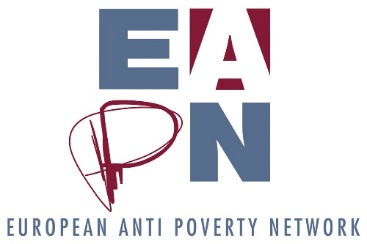 E15. Procedure for contracts – requests and reportingBackgroundFollowing problems with contract requests in 2018, the Executive Committee decided in Brussels in June 2018 that “There will be no exceptions or extensions for the submission of the final reports for the contracts – if networks do not report on time they risk not receiving the funds. EAPN Europe cannot accept the financial risk of incomplete or late reporting.” (D2)The Ex Co also decided that “We will establish a ‘contracts procedure’ (with clear communication and reminders scheduled for all NN) to avoid similar issues in the future. It is important that deadlines, once established, are clearly communicated and respected by the network.” (D3) The Bureau meeting of March 2019 reiterated its commitment to this principle.This document represents the implementation of these two decisions. The procedure outlined below must be followed by all members who wish to request a contract with EAPN. NB. All contract requests should be sent electronicallyNB. Exceptions will only be granted in the following cases:Sustained illness (more than a month) of Ex Co member throughout the request or reporting periodContract requests or reports which have been sent but not received by the office (if proof exists). It is the responsibility of the members to send documents to the correct address, physical and electronic. The Financial Manager will bring potential exceptions to the attention of the Director, who will take the final decision in this matter. If a member wishes to challenge this decision, they should consult and follow the ‘Member Complaints Procedure’DeadlineDeadlineActionActionLeadCONTRACT REQUESTSCONTRACT REQUESTSCONTRACT REQUESTSCONTRACT REQUESTSCONTRACT REQUESTSFinal Deadline - 13 weeks (21 March)Final Deadline - 13 weeks (21 March)Information send to national networks 13 weeks in advance of the application deadlineInformation send to national networks 13 weeks in advance of the application deadlineFinance ManagerFinal deadline – 11 weeks (5 April)Final deadline – 11 weeks (5 April)Contract process explained to members during Ex Co in SpainContract process explained to members during Ex Co in SpainTreasurer and Finance ManagerFinal Deadline - 10 weeks (12 April)Final Deadline - 10 weeks (12 April)Information uploaded directly onto website / Members RoomInformation uploaded directly onto website / Members RoomComms Team / Finance ManagerFinal Deadline – 8 weeks (18 April, 14 00 CET)Final Deadline – 8 weeks (18 April, 14 00 CET)Webinar to explain procedures etc to interested networksWebinar to explain procedures etc to interested networksFinance Manager, networksFinal Deadline – 3 weeks (Sunday 26 May)Final Deadline – 3 weeks (Sunday 26 May)Automatic reminder sent to all Ex Co membersAutomatic reminder sent to all Ex Co membersFinance ManagerFinal Deadline – 2 weeks (Sunday 2 June)Final Deadline – 2 weeks (Sunday 2 June)Automatic reminder sent to all Ex Co membersAutomatic reminder sent to all Ex Co membersFinance ManagerFinal Deadline – 1 week (Sunday 9 June)Final Deadline – 1 week (Sunday 9 June)Automatic reminder sent to all Ex Co membersAutomatic reminder sent to all Ex Co membersFinance ManagerFinal Deadline – 2 days (Friday 14 June 2019)Final Deadline – 2 days (Friday 14 June 2019)Automatic reminder sent to all Ex Co membersAutomatic reminder sent to all Ex Co membersFinance ManagerFinal deadline – 00 00 CET Sunday 16 June 2019.Final deadline – 00 00 CET Sunday 16 June 2019.Contract requests submitted. Contract process closed. Note – applications received after this date will not be accepted, unless there is an exception based on the criteria below.Contract requests submitted. Contract process closed. Note – applications received after this date will not be accepted, unless there is an exception based on the criteria below.MembersFinal deadline + 2 weeks (30 June)Final deadline + 2 weeks (30 June)Contracts signedContracts signedDirectorFinal deadline + 6 weeks (14 July) Final deadline + 6 weeks (14 July) Contracts paidContracts paidFinance ManagerDeadlineDeadlineActionActionLeadCONTRACT REPORTINGCONTRACT REPORTINGCONTRACT REPORTINGCONTRACT REPORTINGCONTRACT REPORTINGFinal Deadline – 4 weeks (5 January)Automatic reminder sent to all Ex Co membersAutomatic reminder sent to all Ex Co membersFinance ManagerFinance ManagerFinal Deadline – 3 weeks (12 January)Automatic reminder sent to all Ex Co membersAutomatic reminder sent to all Ex Co membersFinance ManagerFinance ManagerFinal Deadline – 2 weeks (19 January) Automatic reminder sent to all Ex Co membersAutomatic reminder sent to all Ex Co membersFinance ManagerFinance ManagerFinal Deadline – 1 week (26 January)Automatic reminder sent to all Ex Co membersAutomatic reminder sent to all Ex Co membersFinance ManagerFinance ManagerFinal Deadline – 2 days (31 January)Automatic reminder sent to all Ex Co membersAutomatic reminder sent to all Ex Co membersFinance ManagerFinance ManagerFinal reporting deadline 00 00 CET on Sunday 2 February 2020Contract reports submitted. Reporting process closed. Note – reports received after this date will not be accepted, unless there is an exception based on the criteria below. Missing this deadline will mean the final payment will not be made.Contract reports submitted. Reporting process closed. Note – reports received after this date will not be accepted, unless there is an exception based on the criteria below. Missing this deadline will mean the final payment will not be made.MembersMembers